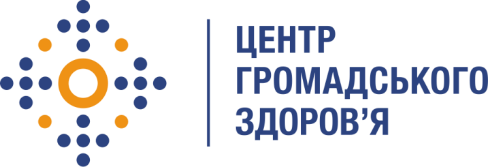 Державна установа
«Центр громадського здоров’я Міністерства охорони здоров’я України» оголошує конкурс на відбір консультанта літературного редактора матеріалів за напрямком ВІЛв рамках проекту «Посилення спроможності лікування ВІЛ/СНІД в Україні в рамках Надзвичайної ініціативи Президента США з надання допомоги у боротьбі з ВІЛ/СНІД (PEPFAR)»Назва позиції: Консультант літературний редактор матеріалів за напрямком ВІЛКількість позицій: 1Регіон діяльності: КиївПеріод виконання робіт:  січень – липень 2022 рокуРівень зайнятості: частковаІнформація щодо установи:Головним завданнями Державної установи «Центр громадського здоров’я Міністерства охорони здоров’я України» (далі – Центр) є діяльність у сфері громадського здоров’я. Центр виконує лікувально-профілактичні, науково-практичні та організаційно-методичні функції у сфері охорони здоров’я з метою забезпечення якості лікування хворих на cоціально-небезпечні захворювання, зокрема ВІЛ/СНІД, туберкульоз, наркозалежність, вірусні гепатити тощо, попередження захворювань в контексті розбудови системи громадського здоров’я. Центр приймає участь в розробці регуляторної політики і взаємодіє з іншими міністерствами, науково-дослідними установами, міжнародними установами та громадськими організаціями, що працюють в сфері громадського здоров’я та протидії соціально небезпечним захворюванням.Завдання:Здійснює літературне опрацювання тексту звіту інформаційного матеріалу щодо оцінки витрат, вдосконалює композицію, усуває смислові невиразності, уточнює формулювання, виправляє пунктуаційні та орфографічні помилки.Стежить за додержанням уніфікації в написанні скорочень та одиниць виміру, точності посилань на першоджерела, правильності використання термінів правильності оформлення таблиць, зносок, переліків тощо в тексті звіту із оцінки витрат. Створення єдиного змісту тексту документу (включаючи електронний зміст), забезпечення єдності видавницького оформлення тексту - скорочень найменувань, розмірів, зносок тощо;Здійснює виправлення помилок, допущених при компоновці (перевірка наявності та правильності переносу, видалення висячих строк, дотримання формату заголовків, розміщення колонтитулів, малюнків, підписів, компоновка таблиць за нумерацією).Вимоги до професійної компетентності:Редактор повинен мати повну вищу філологічну або лінгвістичну освіту.Стаж роботи на посаді редактора / коректора.Відмінний рівень володіння комп’ютером (робота з MS Office) не нижче середнього.Досвід вичитки матеріалів / документів за тематикою з громадського здоров’я буде перевагою.Дотримання термінів виконання завдань.Вільне володіння українською мовою.Резюме українською та англійською мовами мають бути надіслані електронною поштою на електронну адресу vacancies@phc.org.ua. В темі листа, будь ласка, зазначте: «31-2022 Консультант літературний редактор матеріалів за напрямком ВІЛ».Термін подання документів – до 20 січня 2021 року, реєстрація документів 
завершується о 18:00.За результатами відбору резюме успішні кандидати будуть запрошені до участі у співбесіді. У зв’язку з великою кількістю заявок, ми будемо контактувати лише з кандидатами, запрошеними на співбесіду. Умови завдання та контракту можуть бути докладніше обговорені під час співбесіди.Державна установа «Центр громадського здоров’я Міністерства охорони здоров’я України» залишає за собою право повторно розмістити оголошення про конкурс, скасувати конкурс, запропонувати договір з іншою тривалістю.